Министерство науки и образования Астраханской областиГАПОУ АО «Астраханский социально-педагогический колледж»44.02.02 «Преподавание в начальных классах»КОНСПЕКТ ПРОБНОГО УРОКА РУССКОГО ЯЗЫКАМБОУ «СОШ №8» г. АстраханиКласс: 2 «А», Тема: «Учимся писать буквы согласных в корне слова»Студентка: _________ Ширяева А.А.Учитель: _________ Морокова С.В.Методист: __________ Руднева Л. МОценка за урок: ______________Методист: Руднева Л. МАстрахань, 2023 г.Программа: Начальная школа 21 века.Учебник, автор: Русский язык ч.1, Иванов С.В., Евдокимова А.О.Класс: 2 АТема: «Учимся писать буквы согласных в корне слова»Тип урока: урок открытия нового знанияЦель урока: узнать, как подбирать согласные буквы в корне слова ???????Планируемые результаты (формируемые УУД): Предметные: -наблюдать за чередованием согласных звуков в конце слова и гласных звуков в корне слова.  Это что такое????Метапредметные:Познавательные:-уметь анализировать текст, классифицировать, ставить проблему, работать с текстом;  -уметь выделять существенное, наблюдать, обобщать, строить речевые высказывания, делать выводыиспользовать полученные знания в практической деятельности;-структурирование знаний.Регулятивные:  -самостоятельно формулировать тему и цели урока;-составление плана и последовательности действий;-выделение учащимися того, что уже усвоено и что еще нужно усвоить.Коммуникативные: - высказывать и обосновывать свою точку зрения;  -договариваться и приходить к общему решению в совместной деятельности;-распределение функций в системе “ученик-учитель”-распределение функций участников во время парной работы; есть парная работа?-владение монологической формой речи в соответствии с нормами родного языка.Личностные:-воспитывать внимание, самостоятельность, умение выслушивать мнения одноклассников, бережное отношение к слову, интерес к получению новых знаний Оборудование: Для учителя: Иванов С.В., Евдокимова А.О. «Русский язык», 2 класс 1 часть, конспект урока, интерактивная доска, проектор, компьютер, презентация.Для учащихся: Иванов С.В., Евдокимова А.О. «Русский язык», 2 класс 1 часть, рабочая тетрадь, письменные принадлежности.Этапы урокаДеятельность учителяДеятельность учащихсяУУДОрганизационный момент- Здравствуйте, ребята. Меня зовут Дарья Муслимовна, и сегодня я проведу у вас урок русского языка.Мы пришли сюда учиться,Не лениться, а трудиться.Работаем старательно,Слушаем внимательно.-Ребята, какими мы будем сегодня на уроке?-Проверьте, все ли у вас готово к уроку: учебник, рабочая тетрадь, пенал?Приветствуют учителяУмными, внимательными, любознательнымиПроверяют готовностьРегулятивные УУД (организовать свое рабочее место под руководством учителя)Личностные УУД(правильная посадка за партой)Минутка чистописания- Начнем урок с минутки чистописания. Откройте тетрадь. Запишите число, классная работа.- Какое сегодня число?- Прежде, чем начать разомнём наши пальчики.Пальчик к пальчику приходитДруга он себе находит.Будут пальчики дружить.В гости часто приходить.Раз, два, три, четыре, пять.Будут пальчики играть.-Повторим еще раз.-Послушайте загадку и отгадайте букву, которую вы будете писать.Попугайчик-попугай,Папу с мамой не пугай.Не ищи жучка в крупе,А найди нам букву... (П)-Молодцы!-Что вы видите на доске?- Давайте вспомним, какие виды соединений между буквами бывают?- Хорошо. Посмотрите внимательно и скажите, какое соединение у заглавной и строчной букв Пп?-А какое соединение в слоге па?-А какие соединения в слове папа?- Молодцы! Давайте вспомним правила посадки при письме. Посмотрите на слайд, сядьте также. Возьмите правильно ручку. Положите тетрадь под наклоном. - Теперь, пропишите до конца строки буквы, слог и слово, написанные на доске, чередуя.23 ноябряПБуквы Пп заглавная и строчная, слог па, слово папаВерхнее, среднее, нижнееНижнееНижнее, а может быть и верхнее (спросить у учителя)У букв «п» и «а» нижнее, у букв «п» и «а» нижнее, а у сочетания ап?Выполняют заданиеКоммуникативные УУД(умение выражать свои мысли, навыки сотрудничества учителя с учениками)Регулятивные УУД(умение осуществлять действие по образцу, осуществлять взаимопроверку) где???Познавательные УУД(умение строить речевое высказывание)Словарная работа- Ребята, запишем слово Словарь: и проведем словарную работу.- А теперь посмотрите на изображение на слайде. Что вы видите? 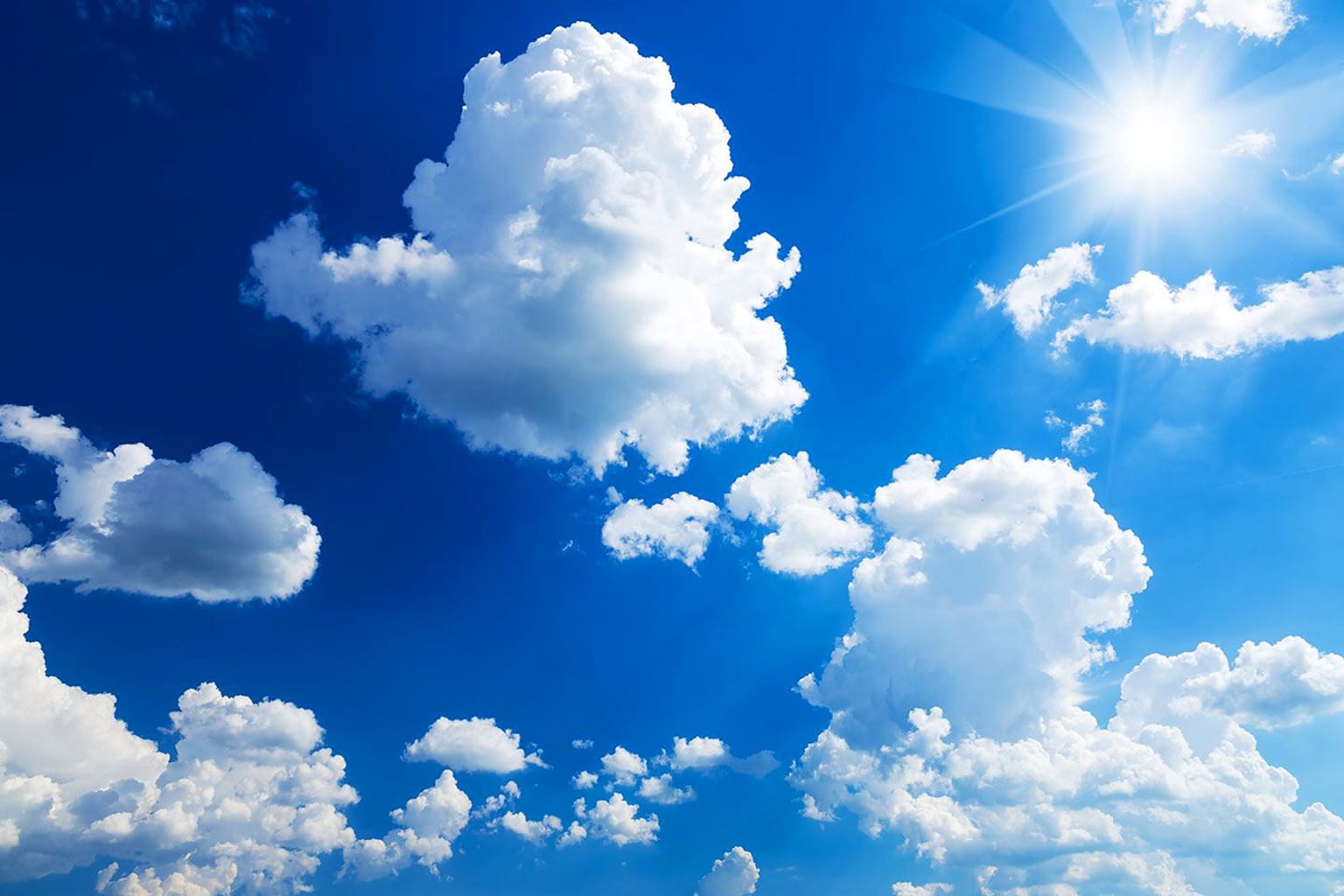 -Верно, записываем слово облако. (ученик выходит к доске, определят ударение, вставляет букву и подчеркивает).-Отгадайте загадку:Вот на ветке лист кленовый,
Нынче он совсем как новый.
День пройдёт — он упадёт,
Его ветром унесёт.
Лист последний на заре
Сбросит клён наш в …-Верно, следующее слово октябрь. Записываем его. (ученик выходит к доске, определят ударение, вставляет букву и подчеркивает).-Послушайте следующую загадку:Если их весной посадишь,
Летом будешь поливать,
Сможешь много витаминов
С огорода ты собрать.-Верно, записываем слово. (ученик выходит к доске, определят ударение, вставляет букву и подчеркивает).-Следующая загадка:Посмотрел с утра в окно,
Холод, ветер, стужа.
Но не страшно ничего,
В моем новеньком…-Верно, записываем слово. (ученик выходит к доске, определят ударение, вставляет букву и подчеркивает).-Следующая загадка:Портфель у меняНе велик и не мал:Лежит в нём задачник,Букварь и…-Верно, записываем слово. (ученик выходит к доске, определят ударение, вставляет букву и подчеркивает).ОблакоУдарение падает на первый слог Об. Запоминаем безударную гласную А во втором слоге. Подчеркиваем её.ОктябрьУдарение падает на второй слог тЯ.да???? Запоминаем безударную гласную О в первом слоге. Подчеркиваем её.ОвощиУдарение падает на первый слог Ов. Да????? Запоминаем безударную гласную О во втором слоге. Подчеркиваем её.ПальтоУдарение падает на второй слог тО. Запоминаем безударную гласную А в первом слоге. Подчеркиваем её.ПеналУдарение падает на второй слог нАл. Запоминаем безударную гласную Е в первом слоге. Подчеркиваем её.Коммуникативные УУД(умение выражать свои мысли, навыки сотрудничества учителя с учениками)Познавательные УУД(умение строить речевое высказывание)(поиск и извлечение нужной информации)Регулятивные УУД(выделение и осознание учащимися того, что уже освоено)Актуализация знаний-Ребята, давайте вспомним, на какие две группы делятся звуки речи?-Какие звуки называются гласными?-Какие звуки называются согласными?-На какие группы делятся согласные звуки?-Какие звуки называются звонкими?-Какие звуки называются глухими?-Что образуют звуки по звонкости-глухости?-Верно. Откройте свои печатные тетради на странице 33 и найдите упражнение 1. -Давайте вспомним парные по звонкости-глухости согласные звуки и впишем недостающие пары.-Какой звук является парным глухим для звонкого звука [б]?-Верно. Записываем букву, обозначающую звук [п].-Какой звук является парным звонким для глухого звука [ф]?-Верно. Записываем букву, обозначающую звук [в].-Какой звук является парным звонким для глухого звука [к]?-Верно. Записываем букву, обозначающую звук [г].-Какой звук является парным глухим для звонкого звука [д]?-Верно, записываем букву, обозначающую звук [т].-Какой звук является парным звонким для глухого звука [ш]?-Верно, записываем букву, обозначающую звук [ж].-Какой звук является парным глухим для звонкого звука [з]?-Верно. Записываем букву, обозначающую звук [с].-Ребята, давайте еще раз повторим согласные парные по звонкости-глухости звуки. (прикрепляю к доске таблицу «парные по звонкости-глухости согласные»)Гласные и согласныеГласными называются звуки, при произношении которых воздух во рту не встречает преграды. В образовании гласных звуков участвует только голос.Согласными называются звуки, при произношении которых воздух встречает во рту преграду. При произношении слышится шум или голос и шум.Твердые, мягкие, звонкие, глухиеЗвонкими называются звуки, которые состоят только из шума и голосаГлухими называются звуки, которые состоят только из шумаОни образуют парыЗвук [п]Ученик выходит к доске и записывает букву «п»Звук [в]Ученик выходит к доске и записывает букву «в»Звук [г]Ученик выходит к доске и записывает букву «г»Звук [т]Ученик выходит к доске и записывает букву «т»Звук [ж]Ученик выходит к доске и записывает букву «ж»Звук [с]Ученик выходит к доске и записывает букву «с»Звуки [б]-[п], [в]-[ф], [г]-[к], [д]-[т], [ж]-[ш], [з]-[с]Коммуникативные УУД:-планирование учебного сотрудничества с учителем и сверстниками.Познавательные УУД:-анализ объектов с целью выявления признаков.Регулятивные УУД:-контроль, оценка, прогнозирование, выделение и осознание учащимися того, что уже усвоено.Определение темы, постановка цели-Ребята, мы повторили с вами согласные парные звуки по звонкости-глухости. Догадались, о чем будем говорить на уроке?-И сегодня на уроке мы с вами будем учиться писать согласные буквы в корне слова.-Тема нашего урока «Учимся писать буквы согласных в корне слова»-Какую цель поставим на наш урок?-Молодцы! Ответ????Узнать, как и какую согласную нужно писать в корне словаРегулятивные УУД(выделение и осознание учащимися того, что уже освоено)Познавательные УУД(умение строить речевое высказывание)Коммуникативные УУД(умение выражать свои мысли, навыки сотрудничества учителя с учениками)Не все УУД!!!Открытие нового знанияНаблюдение над языковым материаломРабота с правиломСамостоятельная формулировка правилаРабота с формулировкой правилаУБРАТЬ!!!!!-Откройте учебник на странице 98. Перед вами пары слов. -Давайте прочитаем первую пару слов по горизонтали.-Какая вторая пара слов?-Третья пара слов?-Что вы заметили, читая эти слова?Это вывод его надо делать после анализа пар слов, а не перед анализом!-Какой звук произносим в колонке, где написано много предметов в слове «грибы»?-Какой буквой обозначаем?-Какой звук мы произносим в слове, который обозначает один предмет в слове «гриб»?-А какой буквой обозначаем?-Следующая пара. -Какой звук произносим в колонке, где написано много предметов в слове «арбузы»?-Какой буквой обозначаем?-Какой звук мы произносим в слове, который обозначает один предмет в слове «арбуз»?-А какой буквой обозначаем?-Следующая пара.-Какой звук произносим в колонке, где написано много предметов в слове «львы»?-Какой буквой обозначаем?-Какой звук мы произносим в слове, который обозначает один предмет в слове «лев»?-А какой буквой обозначаем?(на слайде выведены все пары слов в виде таблички)- что заметили? - какие звуки мы веделили в каждой паре слов?Какой буквой обозначаются парные звуки в каждой паре слов?Скажите, можем ли мы сразу определить букву согласного в корне слова и почему?-Какой вывод мы можем сделать, исходя из этого задания?-Хорошо. Давайте проверим, правильно ли мы сделали наш вывод. Для этого прочитаем правило на странице 98-99. (читаю еще раз, после прочтения учеником) ЗАЧЕМ?  -Как понять, что в слове есть опасное место (орфограмма)?-Верно. Ребята, давайте еще раз прочитаем правило и расскажем его классу.-Ребята, теперь посмотрите на слайд. Перед вами изображен алгоритм «Как проверить букву согласного в корне слова»-Давайте прочитаем этот алгоритм. (еще раз читаю алгоритм)-Что нужно сделать первым способом?-Ребята, 2-й способ делится еще на 4 пункта.-Давайте прочитаем пункт А.-Прочитаем пункт Б.-Прочитаем пункт В.-Прочитаем пункт Г-Что нужно поставить после согласного, следуя пункту А?-Как проверить букву, согласно пункту Б? -Как проверим букву, исходя из пункта В?-Как проверим букву, согласно пункту Г?-Давайте еще раз прочитаем этот алгоритм и расскажем его всему классу.ГДЕ РАБОТА С ПРАВИЛОМ ПРОВЕРКИ. МОЖНО ПОСТРОИТЬ АЛГОРИТМ, НО ОН СТРОИТСЯ ТОЛЬКО ПОСЛЕ АНАЛИЗА ПРАВИЛА!!!Грибы-грибыАрбузы-арбузЛьвы-левЧто согласная в корне во множественном числе и в единственном числе не знают этих терминов! отличаетсяМы произносим звук [б] Обозначаем буквой «б»Мы произносим звук [п]Обозначаем буквой «б»Мы произносим звук [з]Обозначаем буквой «з»Мы произносим звук [с]Обозначаем буквой «з»Мы произносим звук [в]Обозначаем буквой «в»Мы произносим звук [ф]Обозначаем буквой «в»  ОТВЕТЫ???????При написании согласного звука можно допустить ошибку и не всегда пишется та буква, которая слышится буква не может слышаться! ВЫВОД НЕВЕРНЫЙ!Если корень оканчивается на парный по звонкости-глухости согласный звук [п], [ф], [к], [т], [ш], [с]1-2 ученика читают и рассказывают правилоЧитают алгоритмНужно подобрать родственное словоЧитают по пунктам алгоритмПосле согласного нужно поставить гласнуюПоставить согласные звуки [л], [м], [н], [р], [й], [в], [в`]Поставим в ед.ч и мн.чПоставим в Р.п. с помощью слова «нет»Читают и рассказывают классуРегулятивные УУД(выделение и осознание учащимися того, что уже освоено)Коммуникативные УУД(умение выражать свои мысли, навыки сотрудничества учителя с учениками)Познавательные УУД(умение строить речевое высказывание, поиск и извлечение нужной информации, умение ориентироваться в книге, поиск и извлечение нужной информации)Регулятивные УУД(умение осуществлять действие по образцу, осуществлять самопроверку)Физминутка-Ребята, давайте теперь немного отдохнем. Мы топаем ногами, Топ-топ-топ! 
Мы хлопаем руками, Хлоп-хлоп-хлоп! 
Качаем головой, 
И вертим головой. 
Мы руки поднимаем, 
Мы руки опускаем, 
Мы руки подаем. 
И бегаем кругом.Выполняют движенияРегулятивные УУД(умение соотносить свои действия с действиями учителя; Умение одновременно удерживать несколько видов деятельности: двигательную, речевую, мыслительную;Коммуникативные УУД(умение слушать).Закрепление в практической работе способа действия, описанного в правиле-Откройте учебник на странице 99 номер 1.-Что нужно сделать в этом упражнении?-Вспомните, в каком случае в слове есть опасное место?-Если это непарный по звонкости-глухости, их надо проверять?-Какие мы знаем непарные звонкие?-Какие мы знаем непарные глухие?-Если будут парные согласные мы будем их проверять, а если будут непарные согласные, то мы их проверять не будем.-Итак, первое слово «суп». Будем проверять? Почему?-Верно, пока оставим его. Второе слово «хлеп». Будем проверять?-Верно, пока тоже оставим его.-Третье слово «пар». Его нужно проверять? Почему?-Верно, давайте запишем к себе в тетрадь слово «пар».-Следующее слово «ден`». Его нужно проверять? Почему?-Верно, давайте запишем к себе слово «день».-Следующее слово «шарф». Его нужно проверять? Почему? -Пока оставим это слово.-Дальше слово «лес». Будем проверять? Почему?-Пока оставим это слово.-Следующее слово «лен`». Будем проверять? Почему?-Запишем это слово в тетрадь-Следующее слово «сол`». Его нужно проверять? Почему?-Давайте запишем это слово в тетрадь.-Далее слово «дом». Будем его проверять? Почему?-Запишите это слово в тетрадь.-Следующее слово «дуп». Его нужно проверять? Почему?-Оставим пока что это слово.-Следующее слово «бор». Будем проверять это слово? Почему?-Запишем это слово в тетрадь.-Далее слово «сон». Его нужно проверять? Почему?-Запишем это слово в тетрадь.-Следующее слово «зуп». Его нужно проверять? Почему?-Верно, оставим его пока что.-Дальше слово «рубл`». Будем его проверять? Почему?-Запишем его в тетрадь.-Следующее слово «шкаф». Его нужно проверять? Почему?-Верно, пока оставим и не будем его писать.-Следующее слово «дар». Его нужно проверять? Почему?-Запишем слово в тетрадь.-И последнее слово «май». Его нужно проверять? Почему?-Запишите к себе это слово.-Вернемся к словам, которые нужно проверить. Первое слово «суп».-Напомните мне, какие способы проверки вы знаете?-Давайте попробуем поставить родственное слово. (один ученик выходит к доске)-Что получилось?-Какую букву пишем в корне?-Верно. Следующее слово, которое мы должны проверить «хлеп».-Какие способы проверки мы можем использовать?-Давайте напишем у доски. (выходит к доске)Что получилось?-Какую букву будем писать в корне?-Следующее слово «шарф».-Какие способы проверки мы можем использовать?-Давайте запишем слово у доски. (выходит к доске)-Что получилось?-Какую букву будем писать в корне?-Следующее слово «лес». (один ученик выходит к доске)-Какой способ проверки можем использовать?-Что получилось?-Какую букву пишем в корне?-Следующее слово «дуп».-Какие способы проверки согласного можем использовать?-Давайте запишем слово у доски. (выходит к доске)-Что получилось?-Какую букву будем писать в корне?-Следующее слово «зуп». -Какие способы проверки согласного можем использовать?-Давайте запишем слово у доски. (выходит к доске)-Что получилось?-Какую букву будем писать в корне?-Следующее слово «шкаф».-Какие способы проверки согласного можем использовать?-Давайте запишем слово у доски. (выходит к доске)-Что получилось?-Какую букву будем писать в корне?-Верно. Молодцы.ВЫВОД?????Выписать слова, которые не нужно проверять. Выписать слова с орфограммами.Если корень оканчивается на парный по звонкости-глухости согласный звук.Нет, не надой, л, м, н, рх, ц, ч, щДа, потому что в корне стоит парный согласныйДа, потому что в корне стоит парный согласныйНет, не нужно, потому что в корне стоит непарный звонкий согласный Нет, потому что в корне стоит непарный звонкий согласныйЗаписывают словоДа, потому что в корне стоит парный согласныйДа, потому что в корне стоит парный согласныйНет, потому что в корне стоит непарный звонкий согласныйЗаписывают слово в тетрадьНет, потому что в корне стоит непарный звонкий согласныйЗаписывают словоНет, потому что в корне стоит непарный звонкий согласныйЗаписывают словоДа, потому что в корне стоит парный согласныйНет, потому что в корне стоит непарный звонкий согласныйЗаписывают слово «бор»Нет, потому что в корне стоит непарный звонкий согласныйЗаписывают слово Да, потому что в корне стоит парный согласныйНет, потому что в корне стоит непарный звонкий согласныйЗаписывают в тетрадьДа, потому что в корне стоит парный согласныйНет, потому что в корне стоит непарный звонкий согласныйЗаписывают в тетрадьНет, потому что в корне стоит непарный звонкий согласныйЗаписывают в тетрадьПодобрать родственное слово ЛЮБОЕ?????Суповой-супПишем букву «п»Поставить гласную после согласногоХлебушек-хлебБукву «б»С помощью слова «нет» в Р.п.«нет» шарфа-шарфБукву «ф»Поставить после согласного согласныйЛесной-лесБукву «с»Поставить во мн.ч с помощью слова «много»«много» дубов-дубБукву «б»Поставить после согласного гласныйЗубик-зубБукву «б»С помощью слова «нет» в Р.п.«нет» шкафа-шкафБукву «ф»Регулятивные(формируем умение)Коммуникативные (навыки сотрудничества учителя с учениками)Познавательные(умение строить речевое высказывание, поиск и извлечение нужной информации, умение ориентироваться в книге, поиск и извлечение нужной информации)Познавательные(умение строить речевое высказывание)Предметные: -наблюдение за чередованием согласных звуков в конце слова;-применять различные способы проверки согласных в корне слова;-графически обозначать корень слова.Упражнения на этапе первичного закрепленияНЕВЕРНО ПОСТРОЕНА РАБОТА!-Давайте откроем свои печатные рабочие тетради на странице 34. И выполним упражнение 2.-Что нужно сделать в этом задании?-Прочитайте первую пару слов.-Какой звук мы слышим в слове «рот»?-Какую букву мы пишем в этом слове?-Прочитайте следующую пару слов.-Какой звук мы слышим в слове «год»?-А какую букву пишем?-Верно. Один и тот же звук [т] может обозначаться разными буквами «д» и «т».-Следующую пару слов прочитайте на слайде. (на слайде появляется пара слов суп-супы) ОТКУДА ЭТО СЛОВО???-Какой звук мы слышим в слове «суп»?-Какую букву мы пишем в этом слове?-Прочитайте следующую пару слов в рабочей тетради. -Какой звук мы слышим в слове «гриб»?-А какую букву пишем?-Верно. Один и тот же звук [п] может обозначаться разными буквами «п» и «б».-Прочитайте следующую пару слов на слайде. (на слайде появляется пара слов нос-носы)-Какой звук мы слышим в слове «нос»?-Какую букву пишем?-Прочитайте следующую пару слов на слайде. (на слайде появляется пара слов мороз-морозы)-Какой звук мы слышим в слове «мороз»?-А какую букву пишем?-Верно. Один и тот же звук [с] может обозначаться разными буквами «с» и «з».-Прочитайте следующую пару слов на слайде. (на слайде появляется пара слов малыш-малыши)-Какой звук мы слышим в слове «малыш»?-Какую букву пишем?-Верно. Прочитайте следующую пару слов на слайде. (на слайде появляется пара слов чиж-чижи)-Какой звук мы слышим в слове «чиж»?-А какую букву пишем?-Верно. Один и тот же звук [ш] может обозначаться разными буквами «ш» и «ж».-Какое правило вы знаете с сочетанием букв ЖИ\ШИ?-Верно, молодцы.-Прочитайте следующую пару в рабочей тетради. -Какой звук мы слышим в слове шарф?-Какую букву пишем?-Верно. Прочитайте следующую пару слов на слайде. (на слайде появляется пара слов клюв-клювы)-Какой звук мы слышим в слове «клюв»?-А какую букву пишем?-Верно. Один и тот же звук [ф] может обозначаться разными буквами «ф» и «в».-Прочитайте следующую пару слов в рабочей тетради.-Какой звук мы слышим в слове «парк»?-Какую букву пишем?-Верно. Прочитайте следующую пару слов на слайде. (на слайде появляется пара слов луг-луга)-Какой звук мы слышим в слове «луг»?-А какую букву пишем?-Верно. Один и тот же звук [к] может обозначаться разными буквами «к» и «г».Нужно заполнить пропускиРот-ртыМы слышим звук [т]Пишем букву «т»Год-годыМы слышим звук [т]Пишем букву «д»Суп-супыМы слышим звук [п]Пишем букву «п»Гриб-грибыМы слышим звук [п]Пишем букву «б»Нос-носыМы слышим звук [с]Пишем букву «с»Мороз-морозыМы слышим звук [с]Пишем букву «з»Малыш-малышиМы слышим звук [ш]Пишем букву «ш»Чиж-чижиМы слышим звук [ш]Пишем букву «ж»ЖИ\ШИ пиши через ИШарф-шарфыМы слышим звук [ф]Пишем букву «ф»Клюв-клювыМы слышим звук [ф]Пишем букву «в»Парк-паркиМы слышим звук [к]Пишем букву «к»Луг-лугаМы слышим звук [к]Пишем букву «г»Регулятивные(формируем умение)Коммуникативные (навыки сотрудничества учителя с учениками)Познавательные(умение строить речевое высказывание, поиск и извлечение нужной информации, умение ориентироваться в книге, поиск и извлечение нужной информации)Познавательные(умение строить речевое высказывание)Предметные: -наблюдение за чередованием согласных звуков в конце слова;-применять различные способы проверки согласных в корне слова;-графически обозначать корень слова.Обобщающая беседа. Итог урока-Итак, давайте вспомним, что мы сегодня учились делать?-Какую цель мы ставили перед собой?-Как понять, что в слове есть опасное место?-Верно. Какими способами мы можем проверить согласную в корне?-Хорошо. Дома вам нужно будет выучить правило и алгоритм проверки согласного в корне.Мы учились писать согласные в корне словаУзнать как и какую согласную нужно писать в корне словаЕсли корень оканчивается на парный по звонкости-глухости согласный звукПоставить после него гласный, поставить после согласного согласный, подобрать родственное слово, использовать слово «много», также ставить в Р.п. с помощью слова «нет» ЭТО ЧТО ТАКОЕ?????Регулятивные УУД(выделение и осознание учащимися того, что уже освоено)Познавательные УУД(умение строить речевое высказывание)Рефлексия-Ребята, у вас на столах лежат листочки. Вам необходимо закрасить их: -зеленым, если вы поняли тему и сможете объяснить её своему однокласснику. -желтым, если вы поняли тему, но не сможете объяснить её другому.-красным, если вы совсем не поняли тему урока.Закрашивают листочки и оценивают свою работуРегулятивные (осознание качества и уровня освоения)